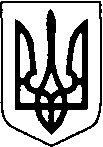  УКРАЇНА    ВИКОНАВЧИЙ  КОМІТЕТ  Нововолинської  міської  радиВОЛИНСЬКОЇ ОБЛАСТІР І Ш Е Н Н Явід    лютого 2021 року № 							ПРОЄКТм. НововолинськПро схвалення проєкту Програми розвиткуінформаційно-комунікативної сфериНововолинської міської територіальної громадина 2021-2023 роки    	   Відповідно до пункту 22 частини першої статті 26 Закону України «Про місцеве самоврядування в Україні», Законів України «Про порядок висвітлення діяльності органів виконавчої влади та органів місцевого самоврядування в Україні засобами масової інформації», «Про доступ до публічної інформації», «Про інформацію», «Про друковані засоби масової інформації (пресу) в Україні», «Про телебачення і радіомовлення», «Про інформаційні агентства», з метою вдосконалення системи інформування громадськості про роботу Нововолинської міської ради, її виконавчих органів, забезпечення відкритості та прозорості їх діяльності, виконавчий комітет міської ради                                                             ВИРІШИВ:1. Схвалити проєкт Програми розвитку інформаційно-комунікативної сфери Нововолинської міської територіальної громади на 2021-2023 роки (далі – Програма), що додається.2. Відділу з питань інформаційної політики, комунікацій та програмно-апаратного забезпечення (Груй С.Й.) внести проєкт Програми на розгляд чергової сесії міської ради для затвердження. 3. Фінансовому управлінню (Бурочук Г.В.) щорічно під час формування бюджету Нововолинської міської територіальної громади і внесення змін до нього передбачати кошти на реалізацію Програми. 4.Контроль за виконанням рішення покласти на керуючу справами виконавчого комітету Степюк В.В.   Міський голова                                                                                         Б.С. Карпус Груй 30376                                                                                                  СХВАЛЕНО                                                                                     Рішення виконавчого комітету                                                                                     міської ради                                                                                       .02.2021 р.№  Програма розвиткуінформаційно-комунікативної сфериНововолинської міської територіальної громадина 2021-2023 рокиІ. Паспорт  ПрограмиІІ. Визначення проблеми, на розв’язання якої спрямована ПрограмаРозвинена сфера публічних комунікацій є вимогою існування сучасного інформаційного суспільства. Довіра населення до дій органів місцевого самоврядування  сьогодні є чи не найбільшим викликом для органів влади, тому її цілеспрямована діяльність щодо забезпечення прозорості та відкритості - один із головних пріоритетів сьогодення. Необхідність прийняття цієї Програми зумовлена розвитком цифрових технологій, зростанням обсягів інформаційних потоків, а також важливістю використання  нових моделей комунікації міської влади, громадських об'єднань, спільнот, рухів, лідерів громадської думки,  соціально відповідального бізнесу, активних громадян та підвищення рівня системного діалогу «влада – громадськість».  Заходи Програми також спрямовані на збільшення кількості доступних та зручних каналів комунікації з метою розширення кола громадян, які отримують інформацію про діяльність усіх суб’єктів органів місцевого самоврядування.Програма визначає організаційні та фінансові основи регулювання відносин щодо співпраці органів місцевого самоврядування Нововолинської міської територіальної громади  з теле- і радіомовними організаціями, друкованими засобами масової інформації, інформаційними агенціями, іншими засобами масової комунікації та суб’єктами господарювання комунікативної та соціологічно-моніторингової галузі.Варто зазначити, що населення дізнається про діяльність міської влади не тільки із традиційних засобів масової інформації (газети, радіо і телебачення), а й дуже активно користується соціальними мережами. З метою  більшої поінформованості та відкритості функціонує офіційний сайт Нововолинської міської ради, на якому щоденно розміщується оперативна найбільш актуальна, в тому числі офіційна, інформація життєдіяльності Нововолинської міської територіальної громади. Таким чином, створені передумови для зворотного зв’язку з громадянами. У грудні 2017 року почала діяти офіційна сторінка  Нововолинської міської ради у мережі Фейсбук.  За  останній рік більш як вдвічі зросла кількість її підписників. За відносно короткий період, з жовтня 2020 року, більше 4 тисяч  підписників набрала новостворена офіційна сторінка міського голови Бориса  Карпуса. Отож, аналізуючи сучасну інформаційну сферу Нововолинської міської територіальної громади, варто зазначити, що для різних верств населення актуальними та більш звичними й зручними є різні джерела інформації, тому орган місцевого самоврядування, здійснюючи інформаційно-комунікативну діяльність, має враховувати інтереси та потреби усіх. А для цього слід використовувати як традиційні джерела інформації (друковані та електронні ЗМІ), так і сучасні – соціальні мережі, Інтернет-видання тощо.  	Програма розроблена відповідно до Конституції України, Законів України «Про місцеве самоврядування в Україні»,   «Про порядок висвітлення діяльності органів виконавчої влади та органів місцевого самоврядування в Україні засобами масової інформації», «Про доступ до публічної інформації», «Про інформацію», «Про друковані засоби масової інформації (пресу) в Україні», «Про телебачення і радіомовлення»,«Про інформаційні агентства».  	Програма має відкритий характер і може доповнюватися (змінюватися) в установленому чинним законодавством порядку за умови, що в період її дії відбуватимуться зміни в законодавстві України, державній інформаційній політиці, в реальній соціально-економічній ситуації в місті, які вимагатимуть оперативного реагування.ІІІ. Мета Програми 	Мета Програми - забезпечення відкритості та прозорості у діяльності міського голови, Нововолинської міської ради та її виконавчих органів через сучасні засоби масової комунікації, у тому числі друковані, електронні та Інтернет-ЗМІ шляхом їх залучення до висвітлення діяльності вказаних вище суб’єктів місцевого самоврядування, сприяння безперешкодній реалізації конституційного права громадян на інформацію і свободу слова, поширення відомостей про міську територіальну громаду  серед її жителів та гостей, вивчення громадської думки та залучення громадськості до зростання у перспективі міської територіальної громади.ІV. Обґрунтування шляхів і засобів розв’язання проблеми, обсягів та джерел фінансування, строки виконання Програми  	Рівень поінформованості населення з питань діяльності міського голови, Нововолинської міської ради, її виконавчих органів, депутатів міської ради та посадових осіб органу місцевого самоврядування суттєво позначається на якості суспільного діалогу.  Системне інформування населення про дії органу місцевого самоврядування, проведення актуальних інформаційно-комунікативних кампаній є пріоритетним напрямком інформаційної складової в діяльності влади Нововолинської міської територіальної громади.  Невід’ємною складовою цієї діяльності мають стати партнерські стосунки між   громадою, органом місцевого самоврядування, засобами масової комунікації та громадським активом.  	Прагнучи розвивати інформаційно-комунікативну сферу міської територіальної громади, а також виходячи з мети Програми, протягом наступних трьох років її дії пропонується зосередити інформаційну діяльність органу місцевого самоврядування   на таких кроках:	- забезпечення членів міської територіальної громади  достовірною, своєчасною та актуальною інформацією про діяльність органу місцевого самоврядування;	- розвиток системи комунікації ( соціальних мереж   Facebook, Youtube, Instagram) як важливого інструменту комунікації громадян та влади;          - запровадження інформаційних та комунікаційних кампаній з метою роз’яснення питань місцевої політики, здійснюваної органом місцевого самоврядування;	- моніторинг ЗМІ, соціальних мереж тощо з метою отримання оперативних даних про інформаційні потреби жителів громади; 	- виконання угод, укладених із засобами масової комунікації, з метою інформування громадян про діяльність органів місцевого самоврядування, а також поширення суспільно важливої інформації;	- залучення сучасних та доступних інформаційних ресурсів, а також розширення засобів масової комунікації для здійснення інформаційної політики органу місцевого самоврядування.	Реалізація Програми відбуватиметься протягом 2021-2023 років. Фінансування Програми здійснюватиметься за рахунок коштів бюджету міської територіальної громади, виходячи з конкретних завдань, на підставі актів виконаних робіт та укладених угод. Орієнтовний обсяг коштів, необхідних для виконання Програми, становить 2226,2 тис грн.V. Перелік завдань і заходів Програми та результативні показники  	Основними завданнями та заходами Програми є:	- оприлюднення в друкованих та електронних ЗМІ актів органів та посадових осіб місцевого самоврядування (нормативно-правових та індивідуально-правових актів), статистичних даних про соціально-економічний розвиток міської територіальної громади, звітів про виконання актів органу місцевого самоврядування та його посадових осіб; поширення офіційних повідомлень про діяльність Нововолинського міського голови, Нововолинської міської ради, її виконавчих органів;створення офіційних, звітних, довідкових, святкових, новинних матеріалів тощо;- інформування про здійснення регуляторної політики органами місцевого самоврядування;     - оперативне інформування громадськості під час кризових або надзвичайних ситуацій;         - інформаційний супровід усіх етапів реалізації   економічної і соціальної політики місцевого самоврядування, що здійснюється Нововолинською міською радою та її виконавчими органами;;	- організація процесу висвітлення діяльності міської ради, її виконавчих органів, депутатів міської ради та посадових осіб органу місцевого самоврядування;	- забезпечення впровадження нових сучасних ефективних форм взаємодії міської ради та її виконавчих органів з членами міської територіальної громади;	- проведення інформаційно-роз’яснювальної роботи щодо прав та обов’язків громадян з питань місцевого значення;	- удосконалення каналів і форм комунікацій, що забезпечують взаємодію територіальної громади та органів місцевого самоврядування, а також просування позитивного іміджу усієї міської територіальної громади;;	- поширення інформації про міську територіальну громаду, її ресурси, інвестиційний клімат, перспективи розвитку провідних галузей промисловості та господарства з метою  залучення та розширення інвестицій;         - зростання якості інформування громадян та забезпечення їхніх індивідуальних інформаційних потреб з отримання необхідної інформації стосовно діяльності органів місцевого самоврядування;          - створення об'єктивної громадської думки стосовно діяльності  органів місцевого самоврядування і підвищення рівня довіри громади до них на основі отримання повної та оперативної інформації про їх діяльність;          - сприяння становленню відкритого демократичного суспільства шляхом запровадження постійного діалогу громади з владою для залучення широких верств населення до обговорення та участі у вирішенні питань місцевого значення;          - забезпечення доступу громадян до публічної інформації;          - забезпечення ефективної взаємодії між територіальною громадою, засобами масової інформації, комунікації та органами місцевого самоврядування;          - застосування нових сучасних інформаційних технологій.Перелік заходів, спрямованих на виконання Програми, наведено у додатку 1.  Реалізація заходів, передбачених Програмою, сприятиме ефективній комунікації влади, представників засобів масової інформації та громади про діяльність органів місцевого самоврядування й підвищенню рівня довіри громади до органів місцевого самоврядування на основі отримання повної та всебічної інформації про їхню діяльність.  VІ. Ресурсне забезпечення Програми 								                                   тис.грн.VII. Організація та контроль за виконаннямЗ метою контролю за виконанням Програми Управління цифрової трансформації та комунікації щорічно інформує постійну комісію Нововолинської міської ради  з питань інформаційної політики, фізичної культури, молоді, спорту та туризму про виконання заходів, передбачених документом із подальшим розглядом на сесії.                                                                                     Додаток 1                                                                                                                                                                       до Програми  розвитку інформаційно-комунікативної                                                                                                                                                               сфери Нововолинської міської територіальної                                                                                                                       громади на 2021-2023 роки  Перелік заходів Програми   1. Ініціатор розроблення програмиВідділ з питань інформаційної політики, комунікацій та програмно-апаратного забезпечення   2. Дата, номер і назва розпорядчого документа органу виконавчої влади про розроблення програми3.Розробник програмиВідділ з питань інформаційної політики, комунікацій та програмно-апаратного забезпечення   4.Співрозробники програми-5. Відповідальний виконавець програмиУправління цифрової трансформації та комунікації6. Учасники програми Друковані та електронні засоби масової інформації, інформаційні агентства, суб’єкти господарювання7.Термін реалізації програми2021-2023 роки8.Загальний обсяг фінансових ресурсів, необхідних для реалізації Програми (тис грн ),всього:у тому числі: 2226,2 8.1. коштів бюджету Нововолинської міської територіальної громади (тис грн) 2226,28.2. коштів інших джерел -Обсяг коштів, які пропонується залучити навиконання програмиПо рокахПо рокахПо рокахУсього витрат на виконання ПрограмиОбсяг коштів, які пропонується залучити навиконання програми 202120222023Усього витрат на виконання ПрограмиОбсяг коштів, які пропонується залучити навиконання програмиУсього витрат на виконання ПрограмиОбсяг ресурсів, усього,в тому числі:700,0743,4 782,82226,2Місцевий бюджет----Бюджет міської територіальної громади700,0743,4 782,82226,2кошти небюджетних джерел----№з/п№з/пНапрями діяльності (пріоритетне завдання)Перелік заходівПерелік заходівТермін виконання Термін виконання ВиконавціВиконавціДжерелафінансу-ванняДжерелафінансу-ванняОрієнтовні обсяги фінансування (тис. грн.)Орієнтовні обсяги фінансування (тис. грн.)Орієнтовні обсяги фінансування (тис. грн.)Орієнтовні обсяги фінансування (тис. грн.)Орієнтовні обсяги фінансування (тис. грн.)Орієнтовні обсяги фінансування (тис. грн.)Орієнтовні обсяги фінансування (тис. грн.)Орієнтовні обсяги фінансування (тис. грн.)Орієнтовні обсяги фінансування (тис. грн.)Очікуваний результатОчікуваний результат№з/п№з/пНапрями діяльності (пріоритетне завдання)Перелік заходівПерелік заходівТермін виконання Термін виконання ВиконавціВиконавціДжерелафінансу-ванняДжерелафінансу-ванняУсьогоУсього2021202120212022202220232023Очікуваний результатОчікуваний результат11                  23344556677   8   8   899   10   1011111.Комунікативна діяльність органів місцевого самоврядування, засобів масової інформації та комунікації, підтримання системного діалогу «влада-громадськість», каналів зворотного зв’язку; формування суспільної довіриКомунікативна діяльність органів місцевого самоврядування, засобів масової інформації та комунікації, підтримання системного діалогу «влада-громадськість», каналів зворотного зв’язку; формування суспільної довіри1.1. Проведення інформаційно-комунікаційних кампаній, реалізації комунікативних проєктів відповідно до пріоритетних напрямків діяльності органів місцевого самоврядування, визначених нормативно-розпорядчими документами, окремими дорученнями органів місцевого самоврядування та їх посадовими особами тощоПротягом терміну дії ПрограмиПротягом терміну дії ПрограмиГоловні розпорядники бюджетних коштів Нововолинської міської радиГоловні розпорядники бюджетних коштів Нововолинської міської ради-----------Забезпечення відкритості і прозорості шляхом впровадження публічних комунікацій з громадськістю, засобами масової комунікації у процесах формування і реалізації політики органів місцевого самоврядування у всіх сферах суспільного життя міської територіальної громадиЗабезпечення відкритості і прозорості шляхом впровадження публічних комунікацій з громадськістю, засобами масової комунікації у процесах формування і реалізації політики органів місцевого самоврядування у всіх сферах суспільного життя міської територіальної громади1.Комунікативна діяльність органів місцевого самоврядування, засобів масової інформації та комунікації, підтримання системного діалогу «влада-громадськість», каналів зворотного зв’язку; формування суспільної довіриКомунікативна діяльність органів місцевого самоврядування, засобів масової інформації та комунікації, підтримання системного діалогу «влада-громадськість», каналів зворотного зв’язку; формування суспільної довіри1.2. Підвищення рівня відкритості та прозорості міської влади, вироблення та поширення інформації про діяльність органів місцевого самоврядування та їх посадових осіб на офіційному сайті Нововолинської   міської ради  Протягом терміну дії ПрограмиПротягом терміну дії ПрограмиГоловні розпорядники бюджетних коштів Нововолинської міської радиГоловні розпорядники бюджетних коштів Нововолинської міської ради-----------Забезпечення відкритості і прозорості шляхом впровадження публічних комунікацій з громадськістю, засобами масової комунікації у процесах формування і реалізації політики органів місцевого самоврядування у всіх сферах суспільного життя міської територіальної громадиЗабезпечення відкритості і прозорості шляхом впровадження публічних комунікацій з громадськістю, засобами масової комунікації у процесах формування і реалізації політики органів місцевого самоврядування у всіх сферах суспільного життя міської територіальної громади1.Комунікативна діяльність органів місцевого самоврядування, засобів масової інформації та комунікації, підтримання системного діалогу «влада-громадськість», каналів зворотного зв’язку; формування суспільної довіриКомунікативна діяльність органів місцевого самоврядування, засобів масової інформації та комунікації, підтримання системного діалогу «влада-громадськість», каналів зворотного зв’язку; формування суспільної довіри1.3. Проведення соціологічних, аналітичних досліджень та опитуваньПротягом терміну дії ПрограмиПротягом терміну дії ПрограмиБюджет міської територіальної громадиБюджет міської територіальної громади286,4286,4100,0100,0100,093,093,093,493,4Забезпечення відкритості і прозорості шляхом впровадження публічних комунікацій з громадськістю, засобами масової комунікації у процесах формування і реалізації політики органів місцевого самоврядування у всіх сферах суспільного життя міської територіальної громадиЗабезпечення відкритості і прозорості шляхом впровадження публічних комунікацій з громадськістю, засобами масової комунікації у процесах формування і реалізації політики органів місцевого самоврядування у всіх сферах суспільного життя міської територіальної громади1.Комунікативна діяльність органів місцевого самоврядування, засобів масової інформації та комунікації, підтримання системного діалогу «влада-громадськість», каналів зворотного зв’язку; формування суспільної довіриКомунікативна діяльність органів місцевого самоврядування, засобів масової інформації та комунікації, підтримання системного діалогу «влада-громадськість», каналів зворотного зв’язку; формування суспільної довіри1.4. Організація публічних заходів за участю експертів,  інститутів громадянського суспільства та широких верств населення територіальної громади: круглих столів, публічних звітів, презентацій, брифінгів, прес-конференцій,   тренінгів, обміну досвідом тощоПротягом терміну дії ПрограмиПротягом терміну дії Програми Бюджет міської територіальної громади Бюджет міської територіальної громади34,034,010,010,010,010,010,014,014,0Забезпечення відкритості і прозорості шляхом впровадження публічних комунікацій з громадськістю, засобами масової комунікації у процесах формування і реалізації політики органів місцевого самоврядування у всіх сферах суспільного життя міської територіальної громадиЗабезпечення відкритості і прозорості шляхом впровадження публічних комунікацій з громадськістю, засобами масової комунікації у процесах формування і реалізації політики органів місцевого самоврядування у всіх сферах суспільного життя міської територіальної громади2. Забезпечення участі інститутів громадянського суспільства у процесах формування, реалізації і контролю діяльності місцевого самоврядування та налагодження ефективної взаємодії з органами місцевого самоврядування, просування іміджу міста Нововолинська та Нововолинської міської територіальної громади Забезпечення участі інститутів громадянського суспільства у процесах формування, реалізації і контролю діяльності місцевого самоврядування та налагодження ефективної взаємодії з органами місцевого самоврядування, просування іміджу міста Нововолинська та Нововолинської міської територіальної громади2.1. Адміністрування та просування контенту офіційної сторінки Нововолинської міської ради та сторінки міського голови у соціальних мережах  Протягом терміну дії ПрограмиПротягом терміну дії Програми-------------2. Забезпечення участі інститутів громадянського суспільства у процесах формування, реалізації і контролю діяльності місцевого самоврядування та налагодження ефективної взаємодії з органами місцевого самоврядування, просування іміджу міста Нововолинська та Нововолинської міської територіальної громади Забезпечення участі інститутів громадянського суспільства у процесах формування, реалізації і контролю діяльності місцевого самоврядування та налагодження ефективної взаємодії з органами місцевого самоврядування, просування іміджу міста Нововолинська та Нововолинської міської територіальної громади2.2. Моніторинг засобів масової інформації, Інтернет-ресурсів та соціальних мережПротягом терміну дії ПрограмиПротягом терміну дії Програми-------------3. Взаємодія з електронними та друкованими ЗМІ, інформаційними агентствами та відповідними суб’єктами господарювання різних форм власності щодо висвітлення діяльності органів місцевого самоврядування   Взаємодія з електронними та друкованими ЗМІ, інформаційними агентствами та відповідними суб’єктами господарювання різних форм власності щодо висвітлення діяльності органів місцевого самоврядування  3.1.Висвітлення інформації про діяльність Нововолинської міської ради, її виконавчих органів, міського голови, іншої офіційної інформації  та її,   у друкованих ЗМІ, на радіо і телебаченні, на Інтернет-сайтах, у соціальних мережах та на інших медіа-ресурсах Протягом терміну дії ПрограмиПротягом терміну дії ПрограмиБюджет міської територіальної громадиБюджет міської територіальної громади1395,01395,0 430,0 430,0 430,0 470,0 470,0 495,0 495,0Забезпечення відкритості, прозорості  Нововолинського міського голови, Нововолинської міської ради та її виконавчого комітету.  Забезпечення відкритості, прозорості  Нововолинського міського голови, Нововолинської міської ради та її виконавчого комітету.  3. Взаємодія з електронними та друкованими ЗМІ, інформаційними агентствами та відповідними суб’єктами господарювання різних форм власності щодо висвітлення діяльності органів місцевого самоврядування   Взаємодія з електронними та друкованими ЗМІ, інформаційними агентствами та відповідними суб’єктами господарювання різних форм власності щодо висвітлення діяльності органів місцевого самоврядування  3.2. Створення та розміщення соціальної реклами, презентаційних відеоматеріалів, спеціальних звітів і репортажів     Протягом терміну дії ПрограмиПротягом терміну дії Програми160,0160,050,050,050,050,050,060,060,0Забезпечення відкритості, прозорості  Нововолинського міського голови, Нововолинської міської ради та її виконавчого комітету.  Забезпечення відкритості, прозорості  Нововолинського міського голови, Нововолинської міської ради та її виконавчого комітету.  3. Взаємодія з електронними та друкованими ЗМІ, інформаційними агентствами та відповідними суб’єктами господарювання різних форм власності щодо висвітлення діяльності органів місцевого самоврядування   Взаємодія з електронними та друкованими ЗМІ, інформаційними агентствами та відповідними суб’єктами господарювання різних форм власності щодо висвітлення діяльності органів місцевого самоврядування  3.3. Проведення та запис онлайн-трансляцій нарад при міському голові, нарад під головуванням заступників міського голови, пресконференцій, засідань міської ради, постійних комісій міської ради, брифінгів, круглих столів тощо у смережі Інтернет (вебсайти,   соціальні мережі тощо)Протягом терміну дії ПрограмиПротягом терміну дії Програми320,8320,8100,0100,0100,0110,4110,4110,4110,4Забезпечення відкритості, прозорості  Нововолинського міського голови, Нововолинської міської ради та її виконавчого комітету.  Забезпечення відкритості, прозорості  Нововолинського міського голови, Нововолинської міської ради та її виконавчого комітету.  3. Взаємодія з електронними та друкованими ЗМІ, інформаційними агентствами та відповідними суб’єктами господарювання різних форм власності щодо висвітлення діяльності органів місцевого самоврядування   Взаємодія з електронними та друкованими ЗМІ, інформаційними агентствами та відповідними суб’єктами господарювання різних форм власності щодо висвітлення діяльності органів місцевого самоврядування  3.4. Організація та проведення заходів до Дня журналіста УкраїниПротягом терміну дії ПрограмиПротягом терміну дії Програми 30,0 30,010,010,010,010,010,010,010,0Забезпечення відкритості, прозорості  Нововолинського міського голови, Нововолинської міської ради та її виконавчого комітету.  Забезпечення відкритості, прозорості  Нововолинського міського голови, Нововолинської міської ради та її виконавчого комітету.  